 Substitution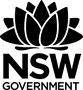 Part 1: Match a worded description to an equationThis activity could be implemented in a number of ways:A student may work through the task independently.Students could work in pairs, the worded descriptions could be given to one student and the equations to a second and work together to match solutions.Part 2: Match a worded description to an equation to a solutionThis activity could be implemented in a number of ways:A student may work through the task independently.Three students could work together, with each student given one column of the questions.Worded descriptionEquationEmma paid for 4 chocolate bars with a $10 note and received $3 in change.( is the cost of the chocolate bar)John shared 3 chocolate bars equally among 4 friends (not including himself). Each friend received 12 squares of chocolate.( is the number of squares of chocolate in each bar)Ian currently has $12 and receives $3 pocket money per week. He wants to save $45 to buy a new game on his tablet.( is the number of weeks required to save the money)The sum of three consecutive whole numbers has a total of 45.( is the value of the first number)The length of a rectangular playing field is twice its width. The perimeter of the playing field is 42 metres.( is the width of the playing field)The outdoor temperature is currently  and it dropping by  per hour. After  hours the temperature will be .Worded descriptionEquation (and values to substitute)AnswerThe cost of a taxi ride, , is equal to an initial cost of $1.50 and $0.50 for every kilometre of the journey ( is the length of the journey in kilometres). Calculate the length of a taxi ride costing $12.,  and Tannika is an estate agent. She receives a weekly income, , of $210 plus 0.1% of any sales made during the week, where  is the total sales. Last week, Tannika’s income was $470. Calculate the total sales during this week., The scoring system in AFL defines a goal equal to 3 points and a behind equal to 1 point. Calculate the number of goals, if a team scored 102 points with 15 behinds.( is the total number of points,  is the number of goals,  is the number of behinds), An international call costs an initial connection fee of 20c and 12c per minute for the duration of the call. Calculate the duration of a call costing $1.64.( is the cost of the call,  is the duration of the call in minutes), A plumber charges a call out fee of $50 and $85/hr for the duration of the job. A recent job cost $220. Calculate the duration of the job.( is the total cost of the job,  is the duration of the job in hours), 